TRUNG TÂM CHẤT LƯỢNG NÔNG LÂM THỦY SẢN VÙNG 4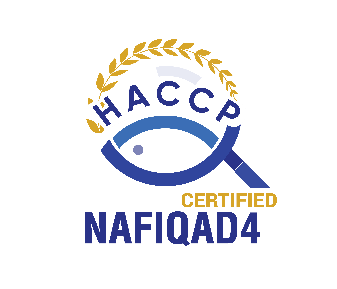 CHƯƠNG TRÌNH CHỨNG NHẬN HỆ THỐNG HACCPHACCP SYSTEM CERTIFICATION SCHEMEĐĂNG KÝ CHỨNG NHẬNAPPLICATION FOR CERTIFICATION1. Thông tin chung2. Thông tin chứng nhận3. Thông tin sơ bộ về hệ thống4. Các thông tin khác5. Các tài liệu gửi kèmChúng tôi xin gửi kèm các tài liệu sauChúng tôi cam kết thực hiện đầy đủ các yêu cầu theo Quy định nguyên tắc và điều kiện chứng nhận của Trung tâm Chất lượng nông lâm thủy sản vùng 4 và cam kết các thông tin trên là đúng sự thật./.   ................, ngày… tháng…năm……Đại diện tổ chức/ cá nhân       (Ký tên và đóng dấu)Trụ sở91 Hải Thượng Lãn Ông, Phường 10, Quận 5, TP.HCMĐiện thoại: 028 36363638Email: branch4.nafi@mard.gov.vnWebsite: www.nafiqad4.gov.vnPhòng thử nghiệm271 Tô Ngọc Vân, Phường Linh Đông, Quận Thủ Đức, TP.HCMĐiện thoại: 028.3636.3638Email: knvisinh.nafi4@mard.gov.vn        knhoa.nafi4@mard.gov.vnPhần dành cho Trung tâm Chất lượng nông lâm thuỷ sản vùng 4Phần dành cho Trung tâm Chất lượng nông lâm thuỷ sản vùng 4Phần dành cho Trung tâm Chất lượng nông lâm thuỷ sản vùng 4Mã số khách hàngCodeNgười xem xét1.1 Tên khách hàng- Tiếng Việt:	- Tiếng Anh:	- Tên viết tắt (nếu có):	1.2 Địa chỉ- Tiếng Việt:	- Tiếng Anh:	1.3 Nếu KH có nhiều địa điểm thuộc lĩnh vực đăng ký chứng nhận, đề nghị ghi rõ Tên, địa chỉ, sản phẩm/dịch vụ/hoạt động, số CBNV của từng địa điểm và loại hình địa điểm (cố định, tạm thời, ảo). KH có thể lập phụ lục- Địa điểm 1:	- Địa điểm 2:	- Địa điểm 3:	1.4 Người đại diện có thẩm quyền- Họ, tên:	- Chức vụ:	- Điện thoại:	Email:	1.5 Người liên hệ- Họ, tên:	- Chức vụ:	- Điện thoại:	Email:	1.6 Loại hình doanh nghiệpQuốc doanh 	Nước ngoài 	Liên doanh 	Hợp danh 	Cổ phần  	TNHH 	Tư nhân 	Khác 1.7 Giấy đăng ký kinh doanh/Giấy phép đầu tư1.8 Thông tin ký kết hợp đồng- Tài khoản số:	- Tại ngân hàng:	- Mã số thuế:	2.1 Loại hình chứng nhậnChứng nhận lần đầu 	Chứng nhận mở rộng Chứng nhận lại 	Chứng nhận nâng cấp Khác Chứng nhận lần đầu 	Chứng nhận mở rộng Chứng nhận lại 	Chứng nhận nâng cấp Khác 2.2 Chuẩn mực chứng nhận2.3 Lĩnh vực đăng ký chứng nhận(ghi rõ các hoạt động sản xuất/chế biến thực phẩm và sản phẩm tại địa điểm đăng ký chứng nhận)- Tiếng Việt:	- Tiếng Anh:	- Tiếng Việt:	- Tiếng Anh:	2.4 Số lượng CBNV2.4 Số lượng CBNV2.4 Số lượng CBNV2.4.1 Số CBNV gián tiếp thuộc Hệ thống HACCP đăng ký chứng nhận:	2.4.1 Số CBNV gián tiếp thuộc Hệ thống HACCP đăng ký chứng nhận:	2.4.1 Số CBNV gián tiếp thuộc Hệ thống HACCP đăng ký chứng nhận:	2.4.2 Số CBNV trực tiếp sản xuất thuộc Hệ thống HACCP đăng ký chứng nhận2.4.2 Số CBNV trực tiếp sản xuất thuộc Hệ thống HACCP đăng ký chứng nhậnCa 1:	Ca 2:	Ca 3:	2.5 Đề nghị liệt kê một số văn bản pháp quy quan trọng có liên quan đến lĩnh vực sản xuất/kinh doanh của KH2.5 Đề nghị liệt kê một số văn bản pháp quy quan trọng có liên quan đến lĩnh vực sản xuất/kinh doanh của KH2.5 Đề nghị liệt kê một số văn bản pháp quy quan trọng có liên quan đến lĩnh vực sản xuất/kinh doanh của KH2.6 Khách hàng đã áp dụng HTQL khác (ISO 9001, ISO 14001,…)	Có 	Không 	Nếu có xin nêu rõ tiêu chuẩn và tổ chức chứng nhận:	Có 	Không 	Nếu có xin nêu rõ tiêu chuẩn và tổ chức chứng nhận:2.7 Thời gian đề nghị đánh giá Đánh giá giai đoạn 1:	 Đánh giá giai đoạn 2:	 Đánh giá giai đoạn 1:	 Đánh giá giai đoạn 2:	3.1 Xin vui lòng cung cấp chi tiết kế hoạch HACCP và các điểm CCP/mối nguy đã xác định đối với từng loại sản phẩm thuộc phạm vi đăng ký (Kế hoạch HACCP tương ứng với nhóm sản phẩm có mối nguy và công nghệ sản xuất tương tự)3.1 Xin vui lòng cung cấp chi tiết kế hoạch HACCP và các điểm CCP/mối nguy đã xác định đối với từng loại sản phẩm thuộc phạm vi đăng ký (Kế hoạch HACCP tương ứng với nhóm sản phẩm có mối nguy và công nghệ sản xuất tương tự)Kế hoạch HACCP 1:	CCP:	Kế hoạch HACCP 2:	CCP:	Kế hoạch HACCP 3:	CCP:	Kế hoạch HACCP 4:	CCP:	Kế hoạch HACCP 5:	CCP:	Kế hoạch HACCP 6:	CCP:	3.2 Vị trí và môi trường xung quanh3.2 Vị trí và môi trường xung quanh3.3 Diện tích nhà xưởng, kết cấu xây dựng nhà xưởng- Tổng diện tích nhà xưởng:	, trong đó:+ Diện tích khu vực sản xuất:	+ Diện tích khu vực kho chứa:	+ Diện tích khu vực phụ trợ khác (nếu có):	3.3 Diện tích nhà xưởng, kết cấu xây dựng nhà xưởng- Tổng diện tích nhà xưởng:	, trong đó:+ Diện tích khu vực sản xuất:	+ Diện tích khu vực kho chứa:	+ Diện tích khu vực phụ trợ khác (nếu có):	3.4 Đề nghị cung cấp sơ đồ phác thảo về mặt bằng của địa điểm đánh giá, tập trung vào các khu vực sản xuất và chỉ rõ các khu vực với cấp độ sạch khác nhau, đường di chuyển của nguyên liệu, sản phẩm, công nhân,…3.4 Đề nghị cung cấp sơ đồ phác thảo về mặt bằng của địa điểm đánh giá, tập trung vào các khu vực sản xuất và chỉ rõ các khu vực với cấp độ sạch khác nhau, đường di chuyển của nguyên liệu, sản phẩm, công nhân,…3.5 Đề nghị mô tả ngắn gọn về hệ thống thông gió (nếu có)3.5 Đề nghị mô tả ngắn gọn về hệ thống thông gió (nếu có)3.6 Đề nghị mô tả ngắn gọn về hệ thống xử lý nước và cấp nước- Nguồn nước đang sử dụng: 	Nước thủy cục 	Nước giếng khoan - Hệ thống lắng lọc:	Có 	Không 	Phương pháp khác - Hệ thống bể chứa:	Tổng dung tích:	m3- Hệ thống bể cao áp:	Tổng dung tích:	m3- Hệ thống xử lý nước:	Chlorine định lượng 	Đèn cực tím 	Khác	- Nguồn nước đá:	Tự sản xuất 	Mua ngoài - Nội dung khác	3.6 Đề nghị mô tả ngắn gọn về hệ thống xử lý nước và cấp nước- Nguồn nước đang sử dụng: 	Nước thủy cục 	Nước giếng khoan - Hệ thống lắng lọc:	Có 	Không 	Phương pháp khác - Hệ thống bể chứa:	Tổng dung tích:	m3- Hệ thống bể cao áp:	Tổng dung tích:	m3- Hệ thống xử lý nước:	Chlorine định lượng 	Đèn cực tím 	Khác	- Nguồn nước đá:	Tự sản xuất 	Mua ngoài - Nội dung khác	3.7 Đề nghị liệt kê một số thiết bị sản xuất và kiểm soát chất lượng chủ yếu3.7 Đề nghị liệt kê một số thiết bị sản xuất và kiểm soát chất lượng chủ yếu3.8 Liệt kê bất kỳ loại hóa chất kháng sinh, hóa chất độc hại, nguy hiểm cao có trong quá trình sản xuất tại địa điểm đánh giá3.8 Liệt kê bất kỳ loại hóa chất kháng sinh, hóa chất độc hại, nguy hiểm cao có trong quá trình sản xuất tại địa điểm đánh giá3.9 Đề nghị cung cấp thông tin chi tiết về các nhà thầu phụ mà KH đang sử dụng (ví dụ: Đóng gói, xử lý, tiệt trùng, thử nghiệm,…)3.9 Đề nghị cung cấp thông tin chi tiết về các nhà thầu phụ mà KH đang sử dụng (ví dụ: Đóng gói, xử lý, tiệt trùng, thử nghiệm,…)4.1 Xin vui lòng cho biết thông tin về đơn vị tư vấn (nếu có)4.2 Xin vui lòng cho biết các yêu cầu khác (nếu có)Giấy chứng nhận đăng ký doanh nghiệpGiấy chứng nhận cơ sở đủ điều kiện ATTPCác kế hoạch HACCP (theo sản phẩm/nhóm sản phẩm đăng ký)Các chương trình tiên quyết (GMP, SSOP)Sơ đồ mặt bằng của xưởng sản xuấtGiấy chứng nhận ISO 9001/ISO 14000/…(nếu đã được chứng nhận)Tài liệu khác	